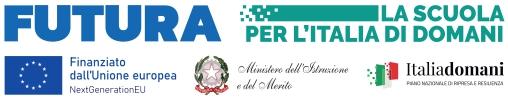 Piano Nazionale Di Ripresa E Resilienza - Missione 4: Istruzione E Ricerca - Componente 1 Potenziamento dell’offerta dei servizi di istruzione: dagli asili nido alle Università Investimento 3.2: Scuola 4.0 - Azione 1 - Next generation classroom – Ambienti di apprendimento innovativiTitolo: “NUOVI MODELLI DI COLLABORAZIONE A SCUOLA: AMBIENTI COINVOLGENTI E INCLUSIVI”Linea di investimento M4C1I3.2 - Scuole 4.0: scuole innovative e laboratoriCodice avviso M4C1I3.2-2022-961Codice progetto M4C1I3.2-2022-961-P-11569 CUP progetto: F54D22002830006 Allegato ADOMANDA DI PARTECIPAZIONEALL’AVVISO SELEZIONE PER IL CONFERIMENTO DIN. 1 INCARICO DI COLLAUDATOREAl Dirigente Scolasticodell’Istituto ISTITUTO TECNICO ECONOMICO POLO COMMERCIALE PITAGORAIl/La sottoscritto/a_______________________________________________________________________ nato/a _______________________________________________ prov. ______ il ____________________ C.F. __________________________________________________________________________________ Residente in _________________________________________________________ prov. _______________ Via/piazza __________________________________________________________ n. civ. _______________ CHIEDEdi partecipare alla procedura per la selezione di n° 1 incarico di Collaudatore previsto nel piano 4.0 con funzioni di supporto del progetto PNRR Missione 4: Istruzione E Ricerca - Componente 1 Potenziamento dell’offerta dei servizi di istruzione: dagli asili nido alle Università Investimento 3.2: Scuola 4.0 - Azione 1 - Next generation classroom – Ambienti di apprendimento innovativi.A tal fine, dichiara, sotto la propria responsabilità:che i recapiti presso i quali si intendono ricevere le comunicazioni sono i seguenti:residenza: _____________________________________________________________indirizzo posta elettronica ordinaria: ________________________________________indirizzo posta elettronica certificata (PEC): __________________________________numero di telefono: _____________________________________________________,autorizzando espressamente l’Istituzione scolastica all’utilizzo dei suddetti mezzi per effettuare le comunicazioni;di essere informato/a che l’Istituzione scolastica non sarà responsabile per il caso di dispersione di comunicazioni dipendente da mancata o inesatta indicazione dei recapiti di cui al comma 1, oppure da mancata o tardiva comunicazione del cambiamento degli stessi;di aver preso visione del Decreto e dell’Avviso e di accettare tutte le condizioni ivi contenute;di aver preso visione dell’informativa relativa alla privacy presente nell’avviso;di prestare il proprio consenso, ai fini dell’espletamento della procedura in oggetto e del successivo conferimento dell’incarico, al trattamento dei propri dati personali ai sensi dell’art. 13 del Regolamento (UE) 2016/679 e del d.lgs. 30 giugno 2003, n. 196.Ai fini della partecipazione alla procedura in oggetto, il/la sottoscritto/a DICHIARA ALTRESÌdi possedere i requisiti di ammissione alla selezione in oggetto di cui all’Avviso e, nello specifico, di: avere la cittadinanza italiana o di uno degli Stati membri dell’Unione europea; avere il godimento dei diritti civili e politici; non essere stato escluso/a dall’elettorato politico attivo;possedere l’idoneità psico-fisica allo svolgimento delle funzioni cui la presente procedura di selezione si riferisce;non aver riportato condanne penali e di non essere destinatario/a di provvedimenti che riguardano l’applicazione di misure di prevenzione, di decisioni civili e di provvedimenti amministrativi iscritti nel casellario giudiziale; non essere sottoposto/a procedimenti penali;essere sottoposto/a procedimenti penali;non essere stato/a destituito/a o dispensato/a dall’impiego presso una Pubblica Amministrazione;non essere stato/a dichiarato/a decaduto/a o licenziato/a da un impiego statale;non trovarsi in situazione di incompatibilità, ai sensi di quanto previsto dal d.lgs. n. 39/2013 e dall’art. 53, del d.lgs. n. 165/2001; ovvero, nel caso in cui sussistano situazioni di incompatibilità, che le stesse sono le seguenti:________________________________________________________________________________________________________________________________________________________________________________________________________________________________;Di possedere il punteggio che si dichiara di seguito:Si allega alla presente, curriculum vitae sottoscritto contenente una autodichiarazione di veridicità dei dati e delle informazioni contenute, ai sensi degli artt. 46 e 47 del D.P.R. 445/2000, nonché fotocopia del documento di identità in corso di validità.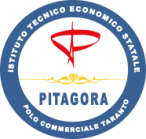 I S T I T U TO	T E C N I C O	E C O N O M I C O	S TATA L EPOLO COMMERCIALE “PITAGORA”I S T I T U TO	T E C N I C O	E C O N O M I C O	S TATA L EPOLO COMMERCIALE “PITAGORA”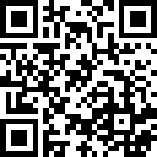 Amministrazione, Finanza e Marketing - Relazioni Internazionali - Sistemi Informativi Aziendali - Turismo - Corso SeraleAmministrazione, Finanza e Marketing - Relazioni Internazionali - Sistemi Informativi Aziendali - Turismo - Corso SeraleAmministrazione, Finanza e Marketing - Relazioni Internazionali - Sistemi Informativi Aziendali - Turismo - Corso SeraleAmministrazione, Finanza e Marketing - Relazioni Internazionali - Sistemi Informativi Aziendali - Turismo - Corso SeraleVia Pupino, 10/A - 74123 Taranto Tel. 099/4532177 C.F. 90214370737Via Mascherpa, 6 – 74121Taranto Tel. 099/7707180 Via Pupino, 10/A - 74123 Taranto Tel. 099/4532177 C.F. 90214370737Via Mascherpa, 6 – 74121Taranto Tel. 099/7707180 TATD08000P@istruzione.it TATD08000P@pec.istruzione.it Codice Univoco Ufficio: UFBCZLIPA: istsc_tatd08000phttps://www.pitagorataranto.edu.itTATD08000P@istruzione.it TATD08000P@pec.istruzione.it Codice Univoco Ufficio: UFBCZLIPA: istsc_tatd08000phttps://www.pitagorataranto.edu.itRUOLO DI COLLAUDATOREAZIONE 1 NEXT GENERATION CLASSROOMRUOLO DI COLLAUDATOREAZIONE 1 NEXT GENERATION CLASSROOMRUOLO DI COLLAUDATOREAZIONE 1 NEXT GENERATION CLASSROOMRUOLO DI COLLAUDATOREAZIONE 1 NEXT GENERATION CLASSROOMRUOLO DI COLLAUDATOREAZIONE 1 NEXT GENERATION CLASSROOMRUOLO DI COLLAUDATOREAZIONE 1 NEXT GENERATION CLASSROOMCriteri di ammissione: personale interno all’Istituzione scolastica;precedenza alle figure che già esercitano i propri compiti all’interno dell’organizzazione scolastica in virtù della loro funzione istituzionale nei processi di digitalizzazione della scuola (es. animatore digitale, team per l’innovazione, figure strumentali);personale interno ad altra Istituzione (c.d. collaborazioni plurime);figure esterneCriteri di ammissione: personale interno all’Istituzione scolastica;precedenza alle figure che già esercitano i propri compiti all’interno dell’organizzazione scolastica in virtù della loro funzione istituzionale nei processi di digitalizzazione della scuola (es. animatore digitale, team per l’innovazione, figure strumentali);personale interno ad altra Istituzione (c.d. collaborazioni plurime);figure esterneCriteri di ammissione: personale interno all’Istituzione scolastica;precedenza alle figure che già esercitano i propri compiti all’interno dell’organizzazione scolastica in virtù della loro funzione istituzionale nei processi di digitalizzazione della scuola (es. animatore digitale, team per l’innovazione, figure strumentali);personale interno ad altra Istituzione (c.d. collaborazioni plurime);figure esterneCriteri di ammissione: personale interno all’Istituzione scolastica;precedenza alle figure che già esercitano i propri compiti all’interno dell’organizzazione scolastica in virtù della loro funzione istituzionale nei processi di digitalizzazione della scuola (es. animatore digitale, team per l’innovazione, figure strumentali);personale interno ad altra Istituzione (c.d. collaborazioni plurime);figure esterneCriteri di ammissione: personale interno all’Istituzione scolastica;precedenza alle figure che già esercitano i propri compiti all’interno dell’organizzazione scolastica in virtù della loro funzione istituzionale nei processi di digitalizzazione della scuola (es. animatore digitale, team per l’innovazione, figure strumentali);personale interno ad altra Istituzione (c.d. collaborazioni plurime);figure esterneCriteri di ammissione: personale interno all’Istituzione scolastica;precedenza alle figure che già esercitano i propri compiti all’interno dell’organizzazione scolastica in virtù della loro funzione istituzionale nei processi di digitalizzazione della scuola (es. animatore digitale, team per l’innovazione, figure strumentali);personale interno ad altra Istituzione (c.d. collaborazioni plurime);figure esterneL' ISTRUZIONE, LA FORMAZIONE NELLO SPECIFICO DIPARTIMENTO IN CUI SI CONCORRE L' ISTRUZIONE, LA FORMAZIONE NELLO SPECIFICO DIPARTIMENTO IN CUI SI CONCORRE L' ISTRUZIONE, LA FORMAZIONE NELLO SPECIFICO DIPARTIMENTO IN CUI SI CONCORRE n. riferimento del curriculumda compilare a cura del candidatoda compilare a cura della commissioneA1. DIPLOMA di LAUREA (vecchio ordinamento o magistrale)Max 30 puntiPUNTIA1. DIPLOMA di LAUREA (vecchio ordinamento o magistrale)Max 30 punti15/cad. A2. DIPLOMA di LAUREA TRIENNALE (in alternativa al punto A1)Max 10 punti10A3. DIPLOMA (in alternativa ai punti A1 e A2)Max 5 punti5CERTIFICAZIONI OTTENUTE  CERTIFICAZIONI OTTENUTE  CERTIFICAZIONI OTTENUTE  B1. COMPETENZE CERTIFICATE (linguistiche/informatiche) riconosciute dal MIURMax 8 punti2 punti /cad.ESPERIENZE PROFESSIONALIESPERIENZE PROFESSIONALIESPERIENZE PROFESSIONALIC1. ESPERIENZE DI PROGETTISTA E COLLAUDATORE NEI PROGETTI FINANZIATI DA FONDI EUROPEIMax 10 punti2 punti cad.C2. ESPERIENZE DI TUTOR COORDINATORE (min. 20 ore) NEI PROGETTI FINANZIATI DA FONDI EUROPEI Max 10 punti2 punti cad.C8. PARTECIPAZIONE AL TEAM PNRR DI ISTITUTOMax 10 punti10 punti cad.C.9 COMPONENTE ORGANIGRAMMA ITES PITAGORAMax 6 punti2 punti/annoTOTALE                                                            TOTALE                                                            TOTALE                                                            Luogo e dataFirma del Partecipante_______________, __________________________________________